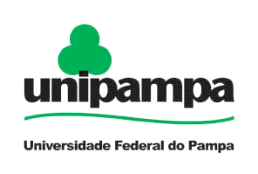 Programa Institucional de Bolsas de Iniciação á Docência - PIBID EspanholBolsista: Felipe Soares dos Santos Cardoso Plan de claseContenido: La leyenda de los atrapa sueños Objetivo General: Trabajar el género textual leyenda y la lectura de los alumnos en lengua española. Objetivos Específicos: Sensibilizar a los estudiantes por medio de una actividad que les posibilite utilizar el conocimiento lingüístico.Promover el estudio y el respecto a la cultura de pueblos nativos de América.Carga horaria:55 minutosMetodología: Organizar el salón de clase en círculoMostrar  un atrapa sueños e preguntarles se alguien conoce el objeto, pedir explique para sus compañeros que es un atrapa sueños. Explicar que trabajaremos la leyenda de los atrapa sueños y que en nuestra próxima clase haremos un taller para confeccionar nuestros propios atrapa sueños.  5 minutosEscribir en la pizarra blanca la leyenda de los atrapa sueños y pedirles que copien - 30 minutosHacer una lectura grupal del texto - 10 minutosInvitar los estudiantes a reflejar acerca del texto, hacerles preguntas acerca de lo que está escrito y estimular las producciones orales. 10 minutos Material utilizado: Pizarra blanca, marcador de pizarra blanca, computadora, 